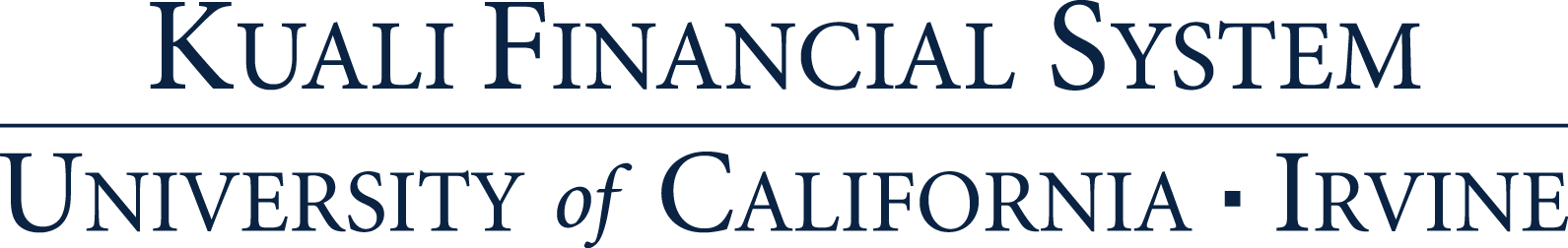 Quick Start Guide: Look up Moving and Relocation (RELO) Reimbursement Summary: The Moving and Relocation Reimbursement (RELO) document allows users to track moving and relocation expenses and create vendor payments and reimbursements for these expenses. The RELO Lookup will be especially useful in researching General Ledger expenses or payee/payment information for RELO documents. The Related Documents tab of the RELO document will also lead users to any associated Disbursement Voucher (DV) and/or other related document(s).Note: The KFS Moving and Relocation Reimbursement (RELO) Lookup restricts search results to only those RELO documents for which the user is an authorized viewer, that is, anyone who is on the route log or is an reimbursement arranger.StepsWhat you need to doHow to do it1Access KFS via ZOTPortalUse your UCInetID and password to log in to https://portal.uci.edu/Press the Faculty and Staff tab and select the KFS tab2Access Moving and Relocation Reimbursement From the KFS Travel and Event Management portlet, expand  the Custom Document Search bulletSelect Moving and Relocation Reimbursement 3Search Enter desired search criteria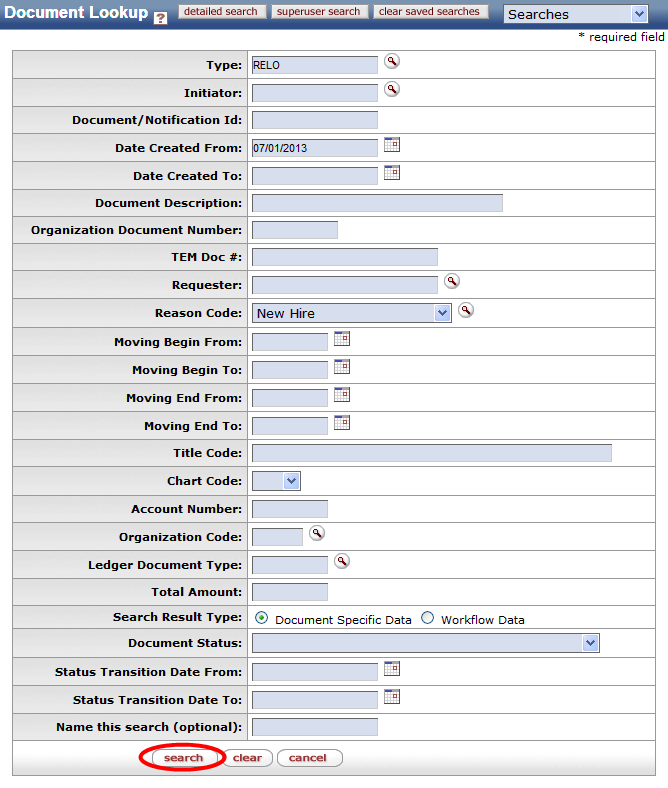 Note: Users can search with partial information by placing an asterisk (*) before and/or after the portion of the search criteria known4SearchSelect search once you have entered your search criteria5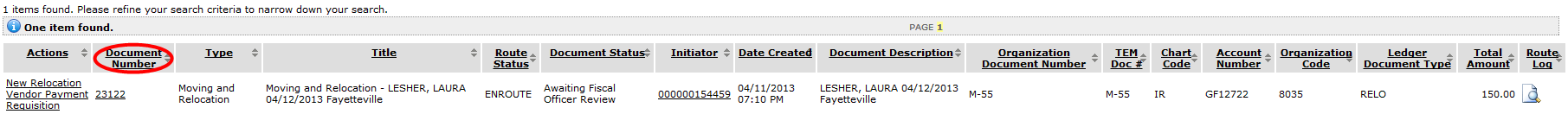 Review Search ResultsSort items by selecting the titles in the header above the results